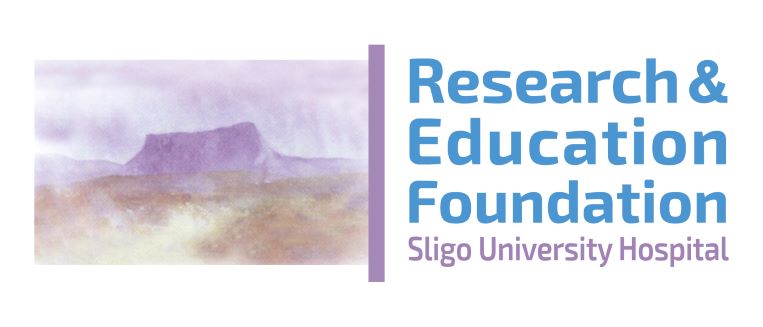 Abstract Submission Form forEarly Stage Researcher Forum & Conference Poster ExhibitionSubmission deadline: Sunday, October 2nd 2022Applicants may be invited to present at either the events.The abstract length should not exceed 500 words, excluding the title, authors and references. Tables, figures and footnotes are not allowed and any acknowledgements should be given within the paragraph. Please note that word counts will be checked and abstracts that do not adhere to these guidelines will be rejected.Please structure your abstract using sub-headings as shown below. Since abstracts will refer generally to completed work but for early stage researcher (ESR) also to work-in-progress, not all sub-headings may apply. For example ESRs may not have preliminary results to share yet, but are encouraged to highlight some key challenges in the abstract they would like feedback on.Forward completed Abstract Submission Form to office@ref-sligo.iePlease use as applicable in your email subject either ‘ESR Forum – your abstract title’or ‘Conference Poster Exhibition -  your abstract title’Notification
Each abstract will be reviewed. Notification of acceptance or rejection of submitted abstracts will be sent to the corresponding authors via email by end-October 2022. Full instructions concerning preparation and presentation will be included and will be made available on the conference website. Applicant’s nameApplicant’s department, institutionApplicant’s phone numberApplicant’s e-mail addressABSTRACT TITLE
Be concise, clearly convey the subject of the abstract, not exceeding 20 wordsAUTHORS/ AFFILIATIONSDepartment, institution, town, country,..Conform to the International Committee of Medical Journal Editors (ICMJE) recommendations for authorship.ABSTRACT TEXTABSTRACT TEXTIntroduction/ Background:Describe the background to the research project. Include the research context for your project.  Why was it important that these questions or problems are explored?Aims & ObjectivesThe research project should be based on a series of explicit and measurable aims and objectives. In this section please set out clearly what you wanted to achieve with this project.Methodology/ MaterialsDescribe the design of the study and the methodology used. This section should include information on the type of research project, e.g. whether quantitative or qualitative, the sample size, sampling methods, the exclusion / inclusion criteria, time of study, method of analysis, etc.Results/ Preliminary ResultsOutline the main findings of the research study and if applicable include quantifiable measures, but do not include tables and charts in the poster abstract.Challenges/ LimitationsHighlight some key challenges/ limitations regarding the current work.Impact/ Research SignificanceHighlight the potential impact from this research for healthcareConclusionInterpret outcomes, what do they mean?Keywords:Include three to five words, phrases, or acronyms as keywords. REFERENCESIncorporate inline citation, using superscript numbers (e.g.,1, 2) within the text of the abstract (Vancouver Reference style). Not included in the word count of the abstract.CONTRIBUTORSHIPCONFLICT OF INTERESTFUNDINGI am an Early Stage Researcher	Y E S	N OI wish to be considered for the conference poster exhibition only:	Y E S	N OI wish to be considered as speaker & for conference poster exhibition:	Y E S	N OI give consent if accepted, my abstract can be published in conference proceedings:	Y E S	N OI give consent if accepted, my poster can be published on the website ref-sligo.ie:	Y E S	N O